Приложение 4ФЕДЕРАЛЬНАЯ СЛУЖБА ИСПОЛНЕНИЯ НАКАЗАНИЙФЕДЕРАЛЬНОЕ КАЗЕННОЕ ОБРАЗОВАТЕЛЬНОЕ УЧРЕЖДЕНИЕВЫСШЕГО ОБРАЗОВАНИЯПЕРМСКИЙ ИНСТИТУТ(ФКОУ ВО ПЕРМСКИЙ ИНСТИТУТ ФСИН РОССИИ)Кафедра режима и охраны в уголовно-исполнительной системеРАБОЧАЯ ПРОГРАММА ДИСЦИПЛИНЫИНЖЕНЕРНО-ТЕХНИЧЕСКИЕ СРЕДСТВА ОХРАНЫ,СПЕЦСРЕДСТВА В УИСпо направлению подготовки 36.03.02 Зоотехнияквалификация выпускника – бакалаврнаправленность (профиль): частная зоотехнияведомственная специализация: кинологияПермь 2022Рабочая программа дисциплины «Инженерно-технические средства охраны, спецсредства в УИС» по направлению подготовки 36.03.02 Зоотехния г. Пермь, ФКОУ ВО Пермский институт ФСИН России, 2022. – 25с.Разработчик программы:Преподаватель кафедры режима и охраны в УИС ФКОУ ВО Пермский институт ФСИН России майор внутренней службы Касымов Н.В.Рецензенты программы:Профессор кафедры социально-гуманитарных и профессиональных дисциплин факультета внебюджетного образования ФКОУ ВО Пермский институт ФСИН России Бондарчук А.С., кандидат технических наук, доцентНачальник ФКУ ЦИТОВ ГУФСИН России по Пермскому краю, полковник внутренней службы Нигамаев М.Ф.Рабочая программа дисциплины составлена на основе федерального государственного образовательного стандарта высшего образования – бакалавриата по направлению подготовки 36.03.02 Зоотехния, утвержденного приказом Министерства образования и науки Российской Федерации 
от 22.09.2017 № 972 (в ред. Приказов Минобрнауки России от 26.11.2020 
№ 1456, от 08.02.2021 № 83).Примерная программа по дисциплине отсутствует.Рабочая программа дисциплины рассмотрена и одобрена на заседаниях:кафедры режима и охраны в УИС протокол от «22» марта 2022 г. № 7;методического совета ФКОУ ВО Пермский институт ФСИН России, протокол от «6» апреля 2022 г. № 8.СОДЕРЖАНИЕЦель освоения дисциплиныЦелью освоения дисциплины «Инженерно-технические средства охраны, спецсредства в УИС» является формирование у обучающихся компетенций ПКД-9.Перечень планируемых результатов обучения по дисциплине, соотнесенных с установленными в образовательной программе индикаторами достижения компетенций3. Место дисциплины в структуре образовательной программыДисциплина «Инженерно-технические средства охраны и спецсредства в УИС» (Б1.В.ДВ.08) относится к дисциплинам по выбору части, формируемой участниками образовательных отношений Блока 1 «Дисциплины (модули)»
 в соответствии с ФГОС ВО по направлению подготовки 36.03.02 Зоотехния.В методическом плане дисциплина опирается на профессиональные компетенции, полученные при изучении следующих учебных курсов:«Математика», «Информатика», «Физика» в объеме, предусмотренном государственным образовательным стандартом среднего общего образования.До начала изучение дисциплины «Инженерно-технические средства охраны, спецсредства в УИС» обучающиесядолжны:Знать:социальные, культурные и исторические факторы становления математики ифизики;основы логического, алгоритмического и математического мышления; роль информации и связанных с ней процессов в окружающем мире;способы представления информации (данных) в современных технических системах;сущность некоторых физических явлений и физических величин;основы применения (использования) технических средств.Уметь:пользоваться измерительными приборами физических величин;проводить преобразования значений физических величин в различных системахизмерения;формулировать выводы на основе имеющихся исходных данных;соблюдать требования техники безопасности, гигиены и ресурсосбережения при работе с техническими средствами.Владеть:навыками работы с персональным компьютером;навыками использования готовых компьютерных программ при решении;навыками расчетов по формулам, при необходимости используя справочные материалы и простейшие вычислительныеустройства.4. ОбъемдисциплиныОбщая трудоемкость дисциплины «Инженерно-технические средства охраны, спецсредства в УИС» составляет 72 часа (2 зачетных единиц).5. Структура и содержаниедисциплиныТематический планОчная форма обученияОбъем учебной нагрузки обучающегося по подготовке к сдаче и сдача зачета – 10 ч. Заочная форма обученияОбъем учебной нагрузки обучающегося по подготовке к сдаче и сдача зачета – 10 ч. Объем учебной нагрузки обучающегося по подготовке контрольной работы – 10 ч.СодержаниедисциплиныТема 1. Сущность и содержание дисциплины. Основы инженерно-технического обеспечения служебной деятельности подразделений УИСПредмет и задачи дисциплины, содержание и связь с другими дисциплинами. Приказы и указания ФСИН России об охране и надзоре за объектами уголовно-исполнительной системы. Основные термиты  и определения. Деятельность подразделений поинженерно-техническому обеспечению и эффективность применения инженерных средств охраны. Анализ совершаемых побегов с охраняемых объектов.ИТО служебной деятельности подразделений УИС. Задачи, силы и средства ИТО. Требования руководящих документов, регламентирующих деятельность подразделений охраны УИС. Объекты, оборудованные ИТСОН, общие положения и определения ИТСОН. Классификация объектов охраны. Основы охраны. Требования, предъявляемые к ИСО. Классификация инженерных средств охраны инадзора.Тема 2. Ограждение и инженерные заграждения объектовТребования, предъявляемые к ИСО. Классификация инженерных средств охраны и надзора.Типы и устройство основного ограждения. Устройство ограждений сплошного заполнения, устройство проволочного заграждения. Типы и устройство ограждения запретных зон. Предупредительные и разграничительные знаки. Материалы и изделия для инженерных заграждений. Назначение, состав, технические характеристики войсковогокомплекса «Самшит». Назначение, состав, технические характеристики устройства мобильного развертывания противопобеговых заграждений «Егоза-М». Назначение, виды, устройство и технические данные противопобеговых заграждений. Противопобеговые козырьки, их виды, места и порядок установки. Заграждения на инженерных коммуникациях. Назначение, виды, устройство и технические данныепротивотаранных заграждений.Тема 3. Инженерные сооружения и конструкции на постах, в специальных зданиях и помещенияхУстройство наблюдательных вышек, площадок, постовых будок и грибков. Тропы нарядов и специалистов ИТСО. Контрольно-следовые полосы. Разграничительные, контрольные и предупредительные знаки. Оборонительные сооружения. Сооружения и конструкции на постах служебных собак. Назначение, порядок оборудования и требования предъявляемые к ним. Оборудование дверей, замковых и запорных устройств, оконных решеток и жалюзи. Оборудование комнат храненияоружия.Установка решетчатых перегородок, ключеулавливателей.Основные требования, предъявляемые к инженерным средствам охраны на внутренней территории. Особенности оборудования исправительных учреждений и СИЗО(тюрем).Инженерно-технические средства охраны, используемые на внутренней территории объекта. Сооружения и конструкции в зданиях ПKT, ШИЗО, оперативного дежурного.Инженерно-технические средства охраны и надзора в режимной зоне СИЗО (тюрьмы). Оборудование административного здания СИЗО(тюрьмы).Тема 4. Оборудование контрольно-пропускных пунктовНазначение КПП, типы зданий КПП. Устройство проходного коридора, шлюза, контрольной площадки. Устройство КПП по пропуску железнодорожного транспорта. Противотаранные средства и устройства принудительной остановки автомобильного и железнодорожного транспорта. Оборудование контрольной площадки, располагаемой внутри объекта охраны, а также возможные варианты оборудования контрольных площадок для пропуска автомобильного транспорта. Средства механизации и автоматизации, их назначение иустройство.Тема 5. Оборудование инженерно-техническими средствами охраны и надзора постоянных объектов исправительных колоний, воспитательных колоний, лечебных исправительных учрежденийОборудование инженерно-техническими средствами охраны запретной зоны объектов. Варианты размещения инженерно-технических средств охраны на постоянном объекте, элементы инженерно-технических средств охраны в запретной зоне объекта. Оборудование инженерно-техническими средствами надзора жилой зоны объектов. Варианты расположения просматриваемых коридоров, предупредительных ограждений, изолированных участков, оборудование локальных участков. Оборудование инженерно-техническими средствами надзора производственной зоны объектов. Особенности оборудования погрузочно-разгрузочныхплощадок.Тема 6. Оборудование инженерно-техническими средствами охраны и надзора следственных изоляторов (тюрем)Оборудование инженерно-техническими средствами охраны запретной зоны следственных изоляторов (тюрем). Размещение TCOH, ИСОН в СИЗО (тюрьме). Варианты разреза запретной зоны СИЗО (тюрьмы). Особенности организации рубежей обнаружения охраняемого учреждения. Оборудование наблюдательных вышек.Оборудование инженерно-техническими средствами охраны и надзора КПП следственных изоляторов (тюрем). ИТСОН режимной зоны СИЗО (тюрем). ИТСОН административных зданий СИЗО(тюрем).Тема 7. Оборудование инженерно-техническими средствами охраны временных (кратковременных) производственных объектовОборудование ИТСО в запретной зоне объекта УИС. Варианты оборудования и размещения инженерно-технических средств охраны на временном производственном объекте учреждения. Оборудование караульного помещения, проходного коридора, комнаты чacoвoгo КПП. Состав оборудования комплексаИТСО.Тема 8. Оборудование обменных пунктов и транспортных средств для перемещения осужденных и лиц, содержащихся под стражей, при конвоированииОборудование транспортных средств. Технические характеристики и планировка спецавтомобилей. Охранная сигнализация спецавтомобиля. Оборудование обменных пунктов в начальном (конечном) пункте железнодорожного маршрута. Инженерно-техническое обеспечение службы временных караулов по экстренному конвоированию осужденных, подозреваемых и обвиняемых в лечебные учреждения и охране их в период лечения.Тема 9. Оборудование вновь строящихся и подлежащих реорганизации учреждений уголовно-исполнительной системыОборудование объектов УИС интегрированными системамибезопасности. Оборудование инженерно-техническими средствами периметра объекта, КПП. Оборудование инженерно-техническими средствами зданий и помещений режимного и вспомогательного назначения учреждений УИС.Тема 10. Назначение, состав и классификация технических средств охраны и надзора. Рубежи обнаружения на объектах охраныИстория развития технических средств охраны и надзора. Роль и место технических средств в оперативно-служебной деятельности служб охраны объекта. Виды технических средств охраны, требования, предъявляемые к ним. Средства обнаружения, приборы контроля, досмотра и их классификация, принципы их построения и виды эон обнаружения. Нулевой, первый, второй, дополнительный рубежи обнаружения на периметре, КПП, постоянных и временных объектах.Тема 11. Периметровые датчики обнаруженияНазначение, общие принципы работы, тактико-технические характеристики и алгоритмы функционирования периметровых датчиков обнаружения (Мак, Арбалет-Б, Василек-ОМ, Крот-Б,  Крот-Б-200 и др.). Порядок подключения, настройки и проверки работоспособности. Тактика применения датчиков обнаружения на объектах УИС. Основные направления совершенствования и развития периметровых датчиков обнаружения на современномэтапе.Тема 12. Системы сбора и обработки информацииНазначение, тактико-технические характеристики и порядок применения приборов приемно-контрольных охранно-пожарных(ППKOП Сигнал-20, Аккорд- 20). Назначение и тактико-технические характеристики, состав и возможности систем охраны периметров учреждений «Сова», интегрированной системы безопасности «Рубеж-08». Назначение, состав, порядок применения и места установки средства видеонаблюдения, систем контроля и управления доступом.Тема 13. СредствавидеонаблюденияНазначение систем видеонаблюдения в обеспечении охраны и надзора объектов ФСИН России. Основы телевидения. Принцип формирования видеосигнала и его передача на расстояние. Прием и отображение видеосигнала на мониторе и регистрация видеоданных. Задачи систем видеонаблюдения. Основные элементы систем видеонаблюдения и их характеристики. Правила построения систем видеонаблюдения.Правила выбора нужных характеристик элементов систем видеонаблюдения для установки на объектах ФСИН России в зависимости от требований, предъявляемых к системе видеонаблюдения для каждого конкретного объекта, и условий её эксплуатации. Порядок монтажа и проверки работоспособности видеосистем на объектах ФСИНРоссии.Правила безопасности при установке и эксплуатации системам видеонаблюдения.Тема 14. Принципы радиосвязиЭлектромагнитные волны и их свойства. Понятие модуляции электромагнитных волн, её значение для организации радиосвязи. Виды модуляций электромагнитных волн. Диапазоны электромагнитных волн. Структура канала радиосвязи и принцип его работы. Способы организации радиосвязи.Структура радиосвязи в ФСИН России. Нормативно-правовые акты регламентирующие организацию радиосвязи в ФСИН России. Требования, предъявляемые к связи в ФСИН России.Средства проводной и беспроводной связи, применяемые в ФСИН России.Классификация радиостанций.Тема 15. Применение навигационной спутниковой системы ГЛОНАСС/GPS в ФСИН РоссииСистемы глобальной спутниковой навигации ГЛОНАСС/GPS и их назначение. Основные компоненты систем глобальной спутниковой навигации их назначение и состав. Принципы работы (определения местоположения) систем глобальной спутниковойнавигации.Применение систем ГЛОНАСС/GPS в интересах ФСНН России. Системы мониторинга транспортных средств и системы электронного мониторинга осужденных. Назначение, состав, принципы работы.Тема 16. Назначение и классификация специальных средствИстория развития и применения специальных средств. Назначение и классификация специальных средств, применяемых в ФСИН России.Нормативно-правовые акты определяющие применение специальных средств сотрудниками ФСИН России. Порядок применения специальных средств. Меры безопасности при использовании специальных средств. Рекомендации по применению специальных средств на объектахУИСНазначение и состав средств индивидуальной бронезащиты. Защитные каски и шлемы. Бронежилеты. Щиты противоударные и противопульные. Штурмовые защитные комплексы. Противоударные рукавицы. Перчатки кольчужные. Противоударные щитки для защиты рук и ног. Основные модели, применяемые в УИС. Тактико-технические характеристики.Правила применения средств индивидуальной бронезащиты. Порядок подбора необходимых размеров средств индивидуальной бронезащиты.Назначение и состав средств активной обороны.Палки резиновые. Наручники. Газовое оружие и вещества раздражающего действия, используемые в газовом оружии.Карабин специальный КС-23. Сигнальный пистолет CП-81. Патроны с резиновой пулей. Электрошоковые устройства. Тактико-технические характеристики.Правила применения средств активной обороны. Воздействие средств активной обороны на человека. Порядок оказания первой медицинской помощи после применения средств активной обороны.Назначение и состав средств обеспечения специальныхопераций.Аппарат ранцевый AP-16. Светошумовые устройства. Малогабаритные взрывные устройства. Устройства для принудительной остановки транспорта. Водометные машины. Тактико-технические характеристики.Правила применения средств обеспечения специальных операций.6. Рекомендуемые образовательные технологииИзучение дисциплины «Инженерно-технические средства охраны, спецсредства в УИС» осуществляется на занятиях лекционного и семинарского типа.Занятие лекционного типа проводятся в форме систематического, последовательного, монологического изложения преподавателем-лектором учебного материала, как правило, теоретического характера и с применением технических средств обучения. Такое занятие представляет собой элемент технологии представления учебного материала путем логически стройного, систематически последовательного и ясного изложения. Теоретический материал должен углублять и закреплять знания об инженерно-технических средствах охраны, об инженерно-техническом обеспечении ФСИН России;Занятие семинарского типа проводятся в форме семинарских 
и практических занятий.При проведении практических занятий используются: учебная литература, нормативно-правовые акты ФСИН России, презентации, наглядные пособия в виде образцов ИТСО, используемых в учреждениях ФСИН России.Видами заданий, для самостоятельной работы обучающихся являются подготовка докладов (сообщений) к семинару.Доклад (сообщение) – вид самостоятельной работы, способствует формированию навыков исследовательской работы, расширяет познавательные интересы, приучает критически мыслить. Сообщения отличаются от докладов тем, что дополняют вопрос фактическим или статистическим материалом. Необходимо выразить свое мнение по поводу поставленных вопросов и построить свой ответ в логической взаимосвязи с уже высказанными суждениями.При подготовке докладов (сообщений) обучающийся должен правильно оценить выбранный для освещения вопрос. При этом необходимо правильно уметь пользоваться учебной и дополнительной литературой. Самый современный способ провести библиографический поиск – это изучить электронную базу данных по изучаемой проблеме. Подготовка доклада требует от обучающегося большой самостоятельности и серьезной интеллектуальной работы. Она включает несколько этапов и предусматривает длительную, систематическую работу студентов и помощь педагогов по мере необходимости:составляется план доклада путем обобщения и логического построения материала доклада;подбираются основные источники информации, делаются выводы 
и обобщения в результате анализа изученного материала, выделения наиболее значимых для раскрытия темы доклада фактов, мнений разных ученых 
и требований нормативных документов.Выполнение контрольной работы слушателями по заочной форме обучения. Контрольная работа состоит из трех частей. Первая посвящена раскрытию одного вопроса. Здесь обучающийся освещает вопрос с теоретической точки зрения, используя в качестве источника учебники, учебные пособия, материалы Интернет-ресурсов.Вторая и третья части работы — это подробная характеристика одного из средств защиты и технического средства охраны и надзора.Используемые в работе статистические данные, цитаты, выдержки из текста должны сопровождаться указанием (ссылкой или сноской)  на источник  ихсодержащий.К выполнению контрольной работы предъявляются следующие требования:объем работы не должен быть меньше 15 печатных страницформатом A4, выполненный 14 шрифтом через 1,5 интервала;обязателен план работы, включающий основные 3-5 вопросовраскрываемойтемы;изложение материала должно быть выполнено в соответствии с планом, основные вопросы должны быть выделены жирнымшрифтом;необходимо раскрывать содержание темы осмысленно, самостоятельно, досконально изучив ее, по возможности своимисловами;иллюстрация материала графиками, схемами там, где они необходимы,обязательна;в заключение работы должны 6ыть представлены выводы и список используемойлитературы.7. Перечень учебно-методического обеспечения для самостоятельной работы обучающихся по дисциплине.Учебно-методическая документация:Методические материалы по применению инновационных форм учебных занятий по дисциплине «Инженерно- технические средства охраны, спецсредства в УИС» по направлению подготовки 36.03.02 Зоотехния - Пермский институт ФСНН России, 2017 — 18 с. - Режим доступа: http://pi.fsin.su/СДО«Прометей».Методические рекомендации по организации самостоятельной работы обучающихся «Инженерно- технические средства охраны, спецсредства в УИС» по направлению подготовки 36.03.02 Зоотехния - Пермский Институт ФСНН России, 2017 — 18 с. - Режим доступа: http://pt.fsin.su/ СДО«Прометей».Методические указания по изучению дисциплины для слушателей заочной формы обучения по дисциплине «Инженерно-технические средства охраны, спецсредства в УИС» по направлению подготовки 36.03.02 Зоотехния - Пермский институт ФСИН России, 2017 — 26 с. - Режим доступа: http://pi.fsin.su/ СДО«Прометей».Методические рекомендации для обучающихся по подготовке к семинарским и практическим занятиям по дисциплине «Инженерно- технические средства охраны, спецсредства в УИС» по направлению подготовки 36.03.02 Зоотехния - Пермский институт ФСИН России, 2017 — 57 с. - Режим доступа: http://pi.fsin.su/ СДО «Прометей».8. Оценочные материалы для проведения промежуточной аттестации обучающихся по дисциплине8.1. Описание критериев оценивания индикаторов достижения компетенций8.2. Типовые контрольные задания или иные материалы
для промежуточной аттестацииПеречень вопросов к зачетуДайте определение инженерно-технических средств охраны и надзора (ИТСО). Классификация ИТСО.Назовите инженерные средства охраны (ИСО). Состав, назначение.Назовите виды ограждений по функциональному назначению. Конструктивное исполнение.Назовите варианты конструкций ограждений.Дайте определение основное ограждение, Назначение. Конструктивное исполнение. Нумерация. Покраска. Блокировка.Дайте определение основное ограждение. Оборудование верхней и подземной части. Противотаранные мероприятия.Дайте определение запретная зона. Определение. Назначение. Ограждения запретной зоны. Предупредительные знаки. Конструктивное исполнение.Дайте определение просматриваемый коридор. Определение. Конструкция используемых ограждений.Дайте определение выводной коридор. Определение. Конструкция используемых ограждений. Дайте определение изолированные участки. Конструкция используемых ограждений.Дайте определение площадки для построения караула. Конструкция используемых ограждений.Дайте определение контрольная площадка для досмотра транспорта. Конструкция используемых ограждений.Дайте определение прогулочный двор. Конструкция используемых ограждений.Назовите инженерные заграждения. Назначение. Виды заграждений.Назовите противопобеговые заграждения. Виды конструкций. Конструктивное исполнение.Назовите противотаранные заграждения. Виды конструкций. Конструктивное исполнение.Расскажите порядок оборудования наземных коммуникаций, пересекающих запретную зону.Расскажите порядок оборудования подземных коммуникаций, пересекающих запретную зону.Расскажите порядок оборудования воздушных коммуникаций, пересекающих запретную зону.Назовите сооружения и конструкции, устанавливаемые на периметре объекта, в  местах несения службы лицами караула.Дайте определение наблюдательные вышки и площадки. Назначение. Оборудование. Конструктивное исполнение.Назовите посты караульных собак. Виды и устройство. Конструктивное исполнение.Назовите сооружения и конструкции в специальных зданиях и помещениях.Дайте определение проходной коридор. Назначение. Оборудование. Величина освещения.Перечислите оборудование шлюза для досмотра автотранспорта.Назовите сооружения и конструкции на внутренней территории объекта.Перечислите оборудование инженерно-техническими средствами надзора зданий оперативного дежурного.Перечислите оборудование инженерно-техническими средствами охраны караульных помещений.Перечислите оборудование инженерно-техническими средствами охраны и надзора помещений оператора пульта управления техническими средствами охраны.Перечислите оборудование инженерно-техническими средствами надзора комнат длительных и краткосрочных свиданий.Перечислите оборудование инженерно-техническими средствами охраны запретной зоны следственных изоляторов (тюрем).Перечислите оборудование в запретной зоне СИЗО (тюрьмы) рубежей обнаружения.Перечислите оборудование инженерно-техническими средствами охраны и надзора контрольно-пропускных пунктов следственных изоляторов (тюрем).Перечислите оборудование обменных пунктов для перемещения осужденных и лиц, содержащихся под стражей, при конвоировании.Перечислите состав оборудования транспортных средств для перемещения осужденных и лиц, содержащихся под стражей, при конвоировании (спецавтомобиль).Перечислите состав оборудования транспортных средств для перемещения осужденных и лиц, содержащихся под стражей, при конвоировании (железнодорожный транспорт).Назовите средства индивидуальной бронезащиты (СИБ). Назначение, состав.Назовите средства активной обороны (САО). Назначение и состав.Назовите средства обеспечения специальных операций (СОСО). Назначение, состав.Назовите средства защиты головы. Назначение устройство, примеры.Охарактеризуйте защитные свойства бронежилетов. Назначение, основные элементы, входящие в состав. Классы защиты.Охарактеризуйте защитные свойства щитов защитных. Назначение. Примеры.Охарактеризуйте изделие ПР. Назначение и характеристики, виды модификаций.Охарактеризуйте изделие БР. Назначение и характеристики, виды модификации, отличия.Охарактеризуйте газовое оружие. Назначение, состав, порядок применения.Охарактеризуйте карабин специальный КС-23. Назначение и характеристики. Виды используемых патронов.Охарактеризуйте электрошоковые устройства. Назначение и характеристики, виды модификаций.Охарактеризуйте светошумовые средства отвлекающего воздействия. Назначение, порядок использования. Примеры.Охарактеризуйте малогабаритные взрывные устройства. Назначение, порядок использования. Примеры.Охарактеризуйте изделие «Диана». Назначение. Устройство. Принцип действия.Перечень заданий (задач) к зачетуСоставьте графическую схему размещения ИТСО в запретной зоне охраняемого объекта (постоянный объектУИС).Составьте план парко-хозяйственного дня, направленного на обслуживание TCOH, c указанием видарегламента.Подготовьте прибор «Лаванда-М» кработе.Подготовьте прибор «Гиацинт» кработе.Составьте графическую схему размещения TCOH в исправительном учреждении (постоянный объектУИС).Подготовьте прибор «AKA-7202» кработе.Составите графическую схему интегрированной системыохраны «Сова».Составьте графическую схему подсистемы охранного видеонаблюдения.Составите графическую  схему запретной зоны охраняемого объекта с размещением предупредительныхзнаков.Составьте графическую схему установки прибора «Пион - Т» в запретной зоне объектаУИС.Проведите настройку и проверку работоспособности прибора «Мак».Проведите настройку и проверку работоспособности прибора «Рапира».Составьте графическую схему установки прибора «Багульник» в запретной зоне объектаУИС.Составьте графическую схему размещения чувствительных элементов прибора «Лимонник» в запретной зоне объекта УИС.Составьте графическую схему размещения чувствительных элементов прибора «Крот» в запретной зоне объектаУИС.Составьте графическую схему размещения противотаранных заграждений на объекте охраныУИС.Составьте графическую схему сегментов систем спутниковой навигацииГЛОНАСС/GPS.Составьте графическую схему оборудования ИТСОН КПП охраняемого объекта для пропускалюдей.Составьте графическую схему оборудования воздушных коммуникаций, пересекающих запретную зону охраняемого объекта.Составьте графическуюсхемуразмещения прибора «Рубин-6» на объекте охраныУИС.Составьте графическую схему внешней запретной зоны охраняемогообъекта.Составьте графическую схему размещения TCO во внешней запретной зоне охраняемогообъекта.Составьте графическую схему размещения ИТСОН на KIIП охраняемого объекта для пропуска автомобильноготранспорта.Составьте графическую схему размещения элемента подсистемы охранного видеонаблюдения на объектеохраны.Составьте графическую схему размещения элемента подсистемы охранного видеонаблюдения (часового оператораПУTCO).Составьте графическую схему мест установки прибора«Незабудка - М».Составьте графическую схему вариантов применения изделия «Зверобой».Составьте графическую схему вариантов применения противотаранных упоров на охраняемыхобъектах.Проведите настройку и проверку работоспособности датчика «Тюльпан».Составьте графическую схему преобразования электромагнитных волн в речевуюинформация.Перечень примерных вопросов для контрольных работ для слушателей заочной формы обученияОпределение ИТСОН, цель ихприменения.Средства индивидуальной бронезащиты. Назначение,состав.Назначение, состав, технические характеристики системы охраны периметра«Сова».Классификация ИТСОН. Состав и назначение инженерные и технических средств охраны инадзора.Средства активной обороны. Назначение исостав.Назначение, состав, технические характеристики интегрированной системы безопасности«Рубеж-08».Виды ограждений по функциональному назначению. Требования к основномуограждению.Средства обеспечения специальных операций. Назначение,состав.Назначение, состав, технические характеристики интегрированной системы безопасности«Пaxpa».Инженерные заграждения по функциональному назначению. Применения различных видов заграждений для повышения эффективности системы охраны объектовУИС.Средства индивидуальной бронезащиты. Назначение,состав.Назначение, состав, технические характеристики прибора приемно- контрольного«Аккорд-20».Особенности оборудования сооружений и конструкций на постах.Средства активной обороны. Назначение и состав.Назначение, состав, технические характеристики прибора приемно-контрольного «Сигнал-20».Классификация TCOH. Определения, понятия зон и рубежей обнаружения.Средства обеспечения специальных операций. Назначение, состав.Трибоэлектрический эффект. Трибоэлектрические датчики обнаружения, назначение, ТТД «Крот», «Багульник».Назначение и виды КПП. Сооружения и конструкции наКПП.Средства индивидуальной бронезащиты. Назначение,состав.Радиоволновые датчики обнаружения, назначение ТТД «Пион-ТМ», «Василек-ОМ».Контрольная площадка для досмотра транспорта. Прогулочныйдвор. Конструкция используемыхограждений.Средства активной обороны. Назначение исостав.НазначениесистемвидеонаблюденияиихрольвохранеобъектовФСИН России. Варианты построение системвидеонаблюдения.Оборудование инженерно-техническими средствами надзора просматриваемых коридоров.Средства обеспечения специальных операций. Назначение, состав.Назначение, принцип действия и ТТД CПУ «Незабудка-М».Оборудованиеконтрольно-пропускныхпунктовдляпропускалюдей.Средства индивидуальной бронезащиты. Назначение,состав.Структурная схема видеокамеры. Особенности использования компьютеризированных систем видеонаблюдения.9. Перечень основной и дополнительной учебной литературы9.1. Нормативные правовые актыОб учреждениях и органах, исполняющих наказание в виде лишения свободы: Закон Российской Федерации N. 5473-1 [от 21.07.93r. (с изм. и доп. от 15.07.96r., 13.04.98r., 21.07.98r., 20.07.2000r.)] — режим доступа: http:: // www.consultant.ru (дата обращения 12.05.2020).Об использовании глобальной навигационной спутниковой системы ГЛОНАСС в интересах социально-экономического развития Российской Федерации: Указ Президента Российской Федерации N. 638 [от 17.05. 2007 г.] —режим доступа:http: //www.consultant.ru(дата обращения 12.05.2020).Об оснащении транспортных, технических средств и систем аппаратурой спутниковой навигации ГЈІОНАСС или ГЛОНАСС/GPS: Постановление Правительства Российской Федерации № 641 [от 25.08.2008г.] — режим доступа:http: // www.consultant. ru (дата обращения 12.05.2020).9.2. Основная литератураНаставление по оборудованию инженерно-техническими средствами охраны и надзора объектов уголовно-исполнительной системы. утв. Приказом МЮ РФ от 04.09.2006 N- 279 (с изменениями утвержденными от 17.06.13 № 94)Руководство по определению категорий оборудования комплексом ИТСОН объектов УИС. утв. Приказом ФСИН РФ от 14.03.05r. №93Руководство по технической эксплуатацииинженерно-технических средств охраны и надзора, применяемых на объектах уголовно-исполнительной системы. утв. Приказом ФСИН России от 18.08.2006 № 574Абдулин Р.Р. Инженерно-техническое обеспечение служебной деятельности учреждений ФСИН России: учеб. Пособие. – Пермь, 2007. – 55 с. – Текст: непосредственный.Бойков К.К. Инженерно-технические средства охраны и надзора, применяемые в УИС : учеб. пособие для дополнительного профессионального образования сотрудников ФСИН России / К. К. Бойков, С. Н. Леонов. - Томск : РГ-Графика, 2014. - 284 с. - Текст : непосредственный.Зарубский В.Г. Методика оценки износа технических средств охраны и надзора в специальном транспорте : аналитический обзор [учебное пособие] / В. Г. Зарубский, П. А. Леонтьев. - Пермь : ФКОУ ВПО Пермский институт ФСИН России, 2013. - 33 с. – Текст: непосредственный.Зарубский В.Г. Оборудование специальных транспортных средств перспективными средствами надзора и контроля: учебное пособие. -  Пермь,2016. – 33 с. – Текст: непосредственный. Зарубский, В. Г. Особенности применения бесконтактного надзора за осужденными с использованием современных технических средств : учебное пособие / В. Г. Зарубский, В. В. Кривцов, П. А. Леонтьев. - Пермь : ФКОУ ВПО Пермский институт ФСИН России, 2013. - 32 с. - Текст : непосредственный. Зарубский В.Г. Подготовка операторов поста ИСО на основе отработки ситуационных задач на симуляторе : методические рекомендации / В. Г. Зарубский, П. А. Леонтьев, В. В. Сурин. - Пермь, 2013. – Текст: непосредственный. Зарубский В.Г. Проблемы идентификации личности техническими средствами охраны, применяемыми в ФСИН России : Аналитический обзор / В. Г. Зарубский, П. А. Леонтьев. - Пермь : ФКОУ ВПО Пермский институт ФСИН России, 2013. - 23 с. – Текст: непосредственный. ИТСО, связь, вооружение и специальная техника : учебно-метод. материалы, заочное обучение / сост. П.М. Житников. - [б. м.] : АНО "Координационный центр непрерыв. гуманитар. образов.", 2005. - 11 с. – Текст: непосредственный.Курысев К.Н.  Поисковые  приборы: учеб. пособие / К.Н.Курысев, С.Д.Ковалев. – Владимир, 2001. – Текст: непосредственный. Применение средств радиосвязи, навигации и видеонаблюдения во ФСИН России: учебное пособие  / [В.Г. Зарубский]; ФГОУ ВПО Пермский институт ФСИН России. – Пермь, 2010. – Текст: непосредственный.Хохрин, С. А. Особенности оборудования инженерно-техническими средствами охраны и надзора пенитенциарных учреждений стран Европы и России: учебное пособие / С. А. Хохрин. - ФКОУ ВПО Пермский институт ФСИН России, 2012. – СДО «Прометей». – URL: https:// http://pifsin-prometeus.ru (дата обращения 12.05.2020). – Режим доступа: для авториз. пользователей. – Текст : электронный.Периметровые охранные извещатели, применяемые на объектах ФСИН России:учебное пособие / [А.С. Бондарчук, В.Г. Зарубский]; ФКОУ ВО Пермский институт ФСИН России. – Пермь, 2020. – 23 с. – СДО «Прометей». – URL:http://pifsin-prometeus.ru/close/modules/PDFViewer/
indexnp.asp?id={15CAC840-E321-45EC-93E9-F7ED5509C5B3}(дата обращения: 12.05.2020). – Режим доступа: для авторизованных пользователей. – Текст: электронный.9.3. Периодические изданияВестник Пермского института ФСИН России [Текст]: научно- популярный журнал. - Пермь: ФКОУ BПO Пермский институт ФСИН России, 2010 - ВыходитежеквартальноВедомости уголовно-исполнительной системы	[Текст]: информационно-аналитический журнал. - М.: ФКУ Объединенная редакция ФСИН России, 1999 - ВыходитежемесячноПреступление и наказание [Текст]: журнал. - М.: ФКУ Объединенная редакция ФСИН России, 1960 - ВыходитежемесячноНаучные и технические библиотеки [Текст]: научно-практический журнал/ учредители Министерство образования и науки Российской Федерации; Государственная публичная научно-техническая библиотека. - М.: ГПНТБ России, 1992 - Выходитежемесячно.10. Перечень ресурсов информационно-телекоммуникационной сети «Интернет»Сервер ФСИН России. – URL: http://www.fsin.ru(дата обращения: 07.05.2020). – Текст: электронный.11. Перечень информационных технологий, программного обеспечения 
и информационных справочных систем1. Библиотека системы дистанционного обучения «Прометей». – URL: http://pifsin-prometeus.ru (дата обращения 12.05.2020). – Режим доступа: для авторизованных пользователей. – Текст: электронный. Электронно-библиотечная система «Znanium.com». – URL: http://znanium.com (дата обращения 12.05.2020). – Режим доступа: для авторизованных пользователей. – Текст: электронный.Электронно-библиотечная система издательства «Лань». – URL: http://www.e.lanbook.com/books (дата обращения 12.05.2020). – Режим доступа: для авторизованных пользователей. – Текст: электронный.Электронная информационно-образовательная среда института. – Официальный сайт Пермского института ФСИН России. – URL: http://pi.fsin.su/elektronnaya-informatsionno-obrazovatelnaya-sreda-instituta/ (дата обращения 12.05.2020). – Текст: электронный.Справочная правовая система «КонсультантПлюс». – URL: http:// www.consultant.ru(дата обращения 12.05.2020). – Текст: электронный.Современные профессиональные базы данных:Справочно-информационная система «КонсультантПлюс» - http://www.consultant.ruЭлектронный каталог «Ирбис64» – URL: http://46.146.220.132:81/cgi-bin/irbis64r_plus/cgiirbis_64_ft.exe#Электронная информационно-образовательная среда института. – URL: http://pi.fsin.su/elektronnaya-informatsionno-obrazovatelnaya-sreda-institutaПрограммное обеспечение:Libre Office; Adobe Acrobat Reader DC; Яндекс.Баузер; Справочная правовая система "Консультант Плюс"; 7-Zip; Windows XP SP3/ Windows 7/ Windows 7 Pro/ Windows 8.1/ Windows 10 Pro/; Alt Linux; KasperskyEndpointSecurity для бизнеса; программный комплекс автоматизации управления образовательнымпроцессом («Планы», «Приемная комиссия», «Деканат», «Электронные ведомости», «АВТОрасписание», «Диплом Мастер», интернет-расширение информационной системы); система дистанционного обучения «Прометей»; пакет программ SunRav TestOfficePro (версия 6). 12. Описание материально-технической базы, необходимой для осуществления образовательного процесса по дисциплинеЗанятия лекционного типа проводятся в помещениях, укомплектованных комплектами мебели на необходимое количество посадочных мест, оборудованных наборами стационарного или переносного демонстрационного оборудования, учебно-наглядными пособиями, обеспечивающими тематические иллюстрации.Для проведения занятий семинарского типа, групповых 
и индивидуальных консультаций, текущего контроля и промежуточной аттестации используются помещение укомплектованные комплектами мебели 
на необходимое количество посадочных мест, доской для информации, учебной доской, а также техническими средствами обучения, служащими 
для представления учебной информации большой аудитории.При проведении занятий по дисциплине «Инженерно-технические средства охраны, специальные средства в УИС»используются:учебный полигон, оборудованный инженерно-технические средства охраны и надзора со всеми элементами системы охраны объектовУИС;специализированный класс инженерно-технические средства охраны и надзора, оснащенный персональным компьютером с выходом в локальную сеть института и Интернет, для проведения практических занятий;переносной экран, мультимедийный проектор и ноутбук для установки в учебных аудиториях при необходимости.плакаты по дисциплине «Инженерно-технические средства охраны, специальные средства в УИС» - 6 шт.стенды по дисциплине «Инженерно-технические средства охраны, специальные средства в УИС» - 12 шт.макет запретной зоны охраняемого объекта — 1 шт.действующие приборы:ПIIKOПСигнал-20;периметровые датчики «Арбалет», «Рапира», «Багульник»,«Рельеф»;датчик«Тюльпан»;датчик«Трепанг»;сигнальные извещатели(KTC);прибор досмотра«AKA-7202»;прибор досмотра «Фракталь»;Макеты технических средствохраны:датчик«Пион-Т»;датчик«Мак»;датчик«Зубр»;сигнально переговорное устройство«Незабудка-М»;видеорегистратор;прибор досмотра«Лаванда»;прибор досмотра«Гиацинт»;купольнаявидеокамера;шлем СШ-68, СТШ-81«Сфера».Наименование категории (группы)Результаты освоения ОП(код и наименование)Код и наименование индикатора достижения компетенцииПеречень планируемых результатов обучения по дисциплинеПрофессиональные компетенции дополнительные (ПКД)Профессиональные компетенции дополнительные (ПКД)Профессиональные компетенции дополнительные (ПКД)Профессиональные компетенции дополнительные (ПКД)Организация режима 
и надзора в УИСПКД-9 Способен осуществлять мероприятия 
по организации режима 
и обеспечивать надзор над осужденными 
и лицами, содержащимися под стражейПКД-9.1Выделяет особенности использования
в практической деятельности нормативных документов
по организации режима 
и обеспечению надзора над осужденными 
и лицами, содержащимися под стражейПКД-9.2Определяет размещение элементов инженерно- технических средств охраны и надзора на объектах УИС, порядок работы  и ведения документации.ПКД-9.3Применяет правила выбора характеристик элементов технических средств охраны и надзора для установки на объектах охраны в зависимости от  условий их эксплуатацииЗнать:нормативные документы по инженерно-техническому обеспечению деятельности подразделений охраны и конвоирования;требования, предъявляе-мые к оборудованию инже-нерными и техническими средствами охраны и надзора  объектов УИС;назначение спецсредств;Организация режима 
и надзора в УИСПКД-9 Способен осуществлять мероприятия 
по организации режима 
и обеспечивать надзор над осужденными 
и лицами, содержащимися под стражейПКД-9.1Выделяет особенности использования
в практической деятельности нормативных документов
по организации режима 
и обеспечению надзора над осужденными 
и лицами, содержащимися под стражейПКД-9.2Определяет размещение элементов инженерно- технических средств охраны и надзора на объектах УИС, порядок работы  и ведения документации.ПКД-9.3Применяет правила выбора характеристик элементов технических средств охраны и надзора для установки на объектах охраны в зависимости от  условий их эксплуатацииУметь:осуществлять мероприятия по организации режима и обеспечению надзора на объектах УИС применять инженерно-технические средства охраны и надзора и спецсредства;Организация режима 
и надзора в УИСПКД-9 Способен осуществлять мероприятия 
по организации режима 
и обеспечивать надзор над осужденными 
и лицами, содержащимися под стражейПКД-9.1Выделяет особенности использования
в практической деятельности нормативных документов
по организации режима 
и обеспечению надзора над осужденными 
и лицами, содержащимися под стражейПКД-9.2Определяет размещение элементов инженерно- технических средств охраны и надзора на объектах УИС, порядок работы  и ведения документации.ПКД-9.3Применяет правила выбора характеристик элементов технических средств охраны и надзора для установки на объектах охраны в зависимости от  условий их эксплуатацииВладеть:навыками применения инженерно-технических средств охраны и надзора и спецсредств.№темыНаименование разделов и темВсего часов по учебному плануКонтактная работа спреподавателем:Контактная работа спреподавателем:Контактная работа спреподавателем:Контактная работа спреподавателем:Контактная работа спреподавателем:Самостоятельная работа№темыНаименование разделов и темВсего часов по учебному плануВceгo часовЛекцииСеминарские занятияПрактические занятияв форме практической подготовкиСамостоятельная работа3 курс 6 семестр3 курс 6 семестр3 курс 6 семестр3 курс 6 семестр3 курс 6 семестр3 курс 6 семестр3 курс 6 семестр3 курс 6 семестр3 курс 6 семестр1 .Сущность и содержание дисциплины.Основы инженерно-техническогообеспечения служебной деятельностиподразделений УИС.2222.Ограждения и инженерные загражденияобъектов.62243.Инженерные сооружения и конструкциина постах, в специальных зданиях и помещениях.62244.Оборудование контрольно-пропускныхпунктов.62245.Оборудование инженерно-техническимисредствами охраны и надзора постоянных объектов исправительных колоний, воспитательных колонии, лечебных исправительных учреждений.64426.Оборудование инженерно-техническимисредствами охраны и надзора следственных изоляторов (тюрем).4447.Оборудование инженерно-техническимисредствами охраны временных (кратковременных) производственных объектов.42228.Оборудование обменных пунктов итранспортных средств для перемещения осужденных и лиц, содержащихся под стражей, при конвоировании.4449.Оборудование вновь строящихся иподлежащих реорганизации учреждений уголовно-исполнителъной системы.422210.Назначение, состав и классификациятехнических средств охраны и надзора. Рубежиобнаружениянаобъектахохраны.442211.Периметровые датчики обнаружения.422212.Системы сбора и обработки информации.422213.Средства видеонаблюдения.4222№темыНаименование разделов и темВсего часов по учебному плануКонтактная работа спреподавателем:Контактная работа спреподавателем:Контактная работа спреподавателем:Контактная работа спреподавателем:Контактная работа спреподавателем:Самостоятельная работа№темыНаименование разделов и темВсего часов по учебному плануВceгo часовЛекцииСеминарские занятияПрактические занятияв форме практической подготовкиСамостоятельная работа14.Принципы радиосвязь.422215.Применение навигационной спутниковойсистемы ГЛОНАСС/GPS в ФСИН России.42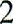 216.Назначение и классификацияспециальных средств.642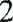 4Форма контроля: зачетФорма контроля: зачетИтого за семестрИтого за семестр7242643230Вceгo по курсуВceгo по курсу7242643230№темыНаименование разделов и темВсего часов по учебному плануКонтактная работа с преподавателем:Контактная работа с преподавателем:Контактная работа с преподавателем:Контактная работа с преподавателем:Контактная работа с преподавателем:Самостоятельная работаСамостоятельная работа№темыНаименование разделов и темВсего часов по учебному плануВceгo часовЛекцииСеминарские занятияПрактические занятияв форме практической подготовкиСамостоятельная работаСамостоятельная работа3 курс3 курс3 курс3 курс3 курс3 курс3 курс3 курс3 курс3 курс1.Сущность и содержание дисциплины.Основы инженерно-технического обеспечения служебной деятельности подразделений УИС.222у2.Ограждения и инженерные загражденияобъектов.4443.Инженерныесооруженияиконструкциина постах, в специальных зданиях и помещениях.4444.Оборудование контрольно-пропускных пунктов.4445.Оборудование инженерно-техническимисредствами охраны и надзора постоянных объектов исправительных колоний, воспитательных колоний, лечебных исправительных учреждений.4446.Оборудование инженерно-техническими средствами охраны и надзора следственных изоляторов (тюрем).447.Оборудование инженерно-техническими средствами охраны временных (кратковременных) производственных объектов.228.Оборудование обменных пунктов итранспортных средств для перемещения осужденных и лиц, содержащихся под стражей, при конвоировании.449.Оборудование вновь строящихся иподлежащих реорганизации учреждений уголовно-исполнительной системы.4410.Назначение, состав и классификациятехнических средств охраны и надзора. Рубежиобнаружениянаобъектахохраны.422У2ИTOГO ЗА 3 КУРСИTOГO ЗА 3 КУРС3644324 курс4 курс4 курс4 курс4 курс4 курс4 курс4 курс4 курс4 курс11.Периметровые датчики обнаружения.622412.Системы сбора и обработки информации.622413.Средства видеонаблюдения622414.Принципы радиосвязи622415.Применение навигационнойспутниковой системыГЛОНАСС/GPSвФСИНРоссии622416.Назначение и классификация специальных средств.6224Форма контроля: контрольная работа, зачетФорма контроля: контрольная работа, зачетИТОГО ЗА 4 КУРСИТОГО ЗА 4 КУРС361221024ВСЕГОВСЕГО721661056Шкала оцениванияКритерии оценивания сформированности показателей (компетенций/индикаторов достижения компетенций)Форма промежуточной аттестации – зачетФорма промежуточной аттестации – зачетНе зачтеноВыставляется если обучающийся демонстрирует отсутствие необходимого уровня сформированности компетенции на этапе ее формирования в процессе освоения дисциплины.ЗачтеноВыставляется, если обучающийся освоил программный материал всех разделов дисциплины, демонстрирует необходимый уровень сформированности компетенции на этапе ее формирования в процессе освоения дисциплиныОбучающийся должен знать требования нормативных документов по инженерно-техническому обеспечению  деятельности учреждений УИС;правила и меры безопасности при использовании технических средств охраны и надзора и спецсредств;устройство инженерно-технических средствохраны и надзора и спецсредств;основы функционирования технических средств охраны и надзора.Обучающийся должен уметь применять инженерно-технические средства охраны и спецсредства;осуществлять мероприятия по организациивзаимодействия и связи;использовать инженерно-технические средства охраны и надзора для оборудования охраняемых объектов УИС.Обучающийся должен продемонстрировать владения навыками использования инженерно- технических средств охраны и надзора; навыками применения инженерно-техническихсредств охраны и надзора и спецсредств